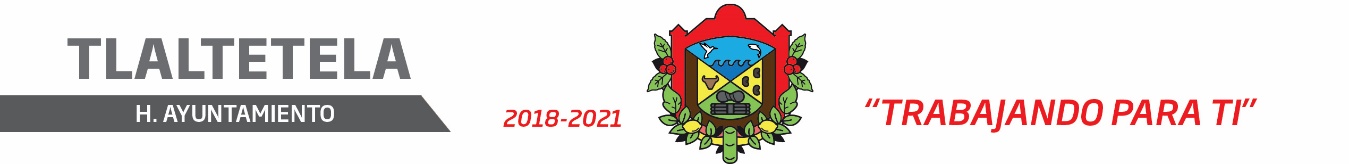 SERVICIOS QUE OFRECE LA DIRECCION DE FOMENTO AGROPECUARIO CAFÉ: se dará seguimiento a los productores que recibirán despulpadoras y módulos ecológicos para la maquila de café cereza.Asesoría para las personas que sus familiares fueron beneficiados con fircafe y fallecieron.  MAÍZ: se trabajará con los productores de maíz para la entrega de apoyos que antes eran pro campo.Se gestionará apoyo para el proceso de la hoja de maíz para ponerla a la venta y darle un mayor aprovechamientoLIMÓN: se tendrá planta de limón a costo de producción para apoyar la economía de los productores del municipio   TIANGUIS AGROPECUARIO: en el mes de mayo se pretende traer a la cabecera municipal un tianguis agropecuario en el que se ofertara fertilizantes, maquinaria agrícola, lamina de zinc.JÓVENES CONSTRUYENDO EL FUTURO: se dará asesoría a los jóvenes que deseen ingresarse, su ves a los ingresados en el grupo agrícola se capacitaran en un vivero de limón y en una parcela demostrativa.RETROEXCAVADORA:  se apoyará a todo productor que requiera la retroexcavadora con un subsidio del 50%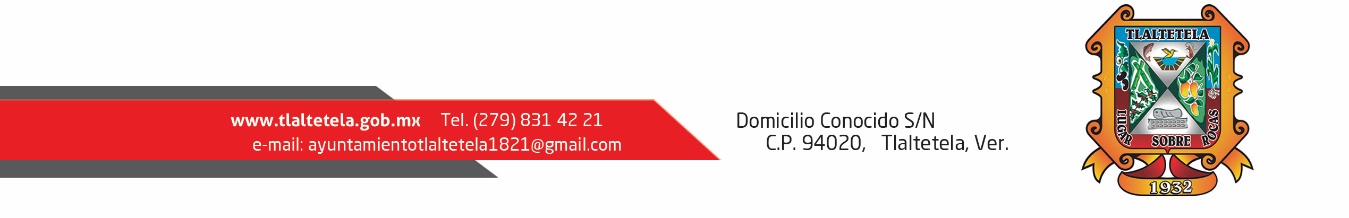 